ПОЗДРАВЛЕНИЕ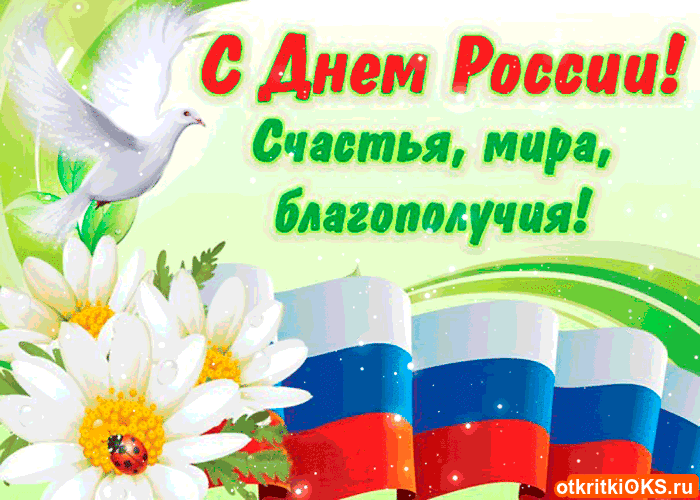 Поздравляю всех жителей поселения с Днем России! Величие и мощь нашей страны вызывает трепет и уважение. Пусть в душе каждого гражданина будет место для любви к своей Родине. Пусть сила духа предков принесет развитие и благополучие, даст силы для великих достижений и веру в прекрасное будущее. Пусть щедрость российской земли принесет достаток и уют,                               умиротворение и гармонию в каждый дом! Счастья вам и процветания!С Днем России нашей славной,Нашей Родины святой!Всем желаю мира, счастья,Гордости за край родной.Будем же ее достойны,Будем в мире прославлять,Достижениями в наукеИ в искусстве восхищать.Пронесем через столетияМы традиции свои.Независимость, свободу,Если нужно, отстоим.Пусть слова «мы — патриоты»Подтвердятся на делах.И пусть преданность РоссииБудет накрепко в сердцах.                                                                         Глава сельского поселения Черновка Казаев А.Е.ПРОКУРАТУРА ИНФОРМИРУЕТПрокуратура Безенчукского района разъясняет: После передачи мне квартиры, стали появляться сырость и трещины на стенах, могу ли я требовать от застройщика устранения недостатков?Отвечает на вопрос прокурор Безенчукского района Сергей Фридинский.Федеральным  законом  от 30.12.2004 № 214-ФЗ «Об участии в долевом строительстве многоквартирных домов и иных объектов недвижимости и о внесении изменений в некоторые законодательные акты Российской Федерации» на объекты долевого строительства устанавливается гарантийный срок, который составляет 5 лет и более.В случае если объект долевого строительства построен застройщиком с отступлениями от условий договора или обязательных требований, приведшими к ухудшению качества такого объекта, или с иными недостатками, которые делают его непригодным для использования, участник долевого строительства, по своему выбору вправе потребовать от застройщика:1) безвозмездного устранения недостатков в разумный срок;2) соразмерного уменьшения цены договора;3) возмещения своих расходов на устранение недостатков.Застройщик обязан устранить выявленные недостатки (дефекты) в срок, согласованный с участником долевого строительства.В случае отказа застройщика удовлетворить требования дольщика во внесудебном порядке, участник долевого строительства имеет право обратиться с исковым заявлением в суд.За нарушение сроков устранения недостатков застройщик обязан уплатить гражданину - участнику долевого строительства неустойку (пени).Подраздел: Противодействие нарушению прав дольщиков10.06.2019Прокуратура Безенчукского района разъясняет: Что можно считать склонением к террористической деятельности и какова ответственность за данные действия?Разъясняет прокурор Безенчукского района Сергей Фридинский.В связи с изменениями внесенными в Федеральный закон "О противодействии терроризму" Уголовный кодекс Российской Федерации был дополнен статьей 205.1, предусматривающей ответственность за склонение, вербовку и иное вовлечение лица в совершение хотя бы одного из преступлений, предусмотренных статьями 205 (Террористический акт), 206 (Захват заложника), 208 (Организация незаконного вооруженного формирования и участие в нем), 211 (Угон судна воздушного или водного транспорта либо железнодорожного подвижного состава), 277 (Посягательство на жизнь государственного или общественного деятеля), 278 (Насильственный захват власти или насильственное удержание власти), 279 (Вооруженный мятеж) и 360 (Нападение на лиц или учреждения, которые пользуются международной защитой)   УК РФ, вооружение или подготовка лица в целях совершения хотя бы одного из указанных преступлений, а также финансирование терроризма. Что понимается под терминами, используемыми в статье 205.1 УК РФ (склонение, вербовка и т.д.)?Под склонением к террористической деятельности применительно к ст. 205.1 Уголовного кодекса Российской Федерации следует понимать убеждение другого лица в необходимости совершения одного или нескольких преступлений, перечисленных в приведенной выше статье. Способы склонения могут быть различными, включая применение психологического насилия.Также запрещенной является «вербовка». Она представляет собой деятельность (подыскание, агитация, запись желающих и т. д.) по привлечению одного или нескольких лиц к участию в совершении хотя бы одного из перечисленных в статье 205.1 УК РФ преступлений. При вербовке исключается применение какого-либо насилия.Иное вовлечение лица в совершение преступления террористического характера означает совершение действий, направленных на возбуждение у лица желания совершить преступление указанное в статье 205.1 УК РФ. Вооружение или подготовку лица в целях совершения преступлений террористического характера образуют те действия, которые связаны с предоставлением оружия, боеприпасов, взрывчатых веществ или взрывных устройств, проведением с лицом специальных занятий.Под финансированием терроризма в Уголовном кодексе Российской Федерации понимается предоставление или сбор средств либо оказание финансовых услуг с осознанием того, что они предназначены для финансирования организации, подготовки или совершения хотя бы одного из преступлений террористической направленности.Какая ответственность установлена Уголовным кодексом Российской Федерации за указанные деяния?Ответственность за данные преступления строгая, санкция статьи 205.1 УК РФ предусматривает в качестве наказания лишение свободы на срок до пятнадцать лет.Подраздел: Противодействие терроризму10.06.2019Прокуратура Богатовского района разъясняет: Где можно узнать достоверную информацию о застройщике, и о наличии у него всей разрешительной документации? С 1.10.2018 г. действует, разработанный Минстроем РФ, сайт – НАШ.ДОМ.РФ, где сформирован Единый реестр застройщиков – поясняет прокурор Богатовского района Андрей Чудайкин. С введением в действие сайта у застройщиков и органов государственной власти возникла обязанность по размещению на данном сайте информации в соответствии с ФЗ «Об участии в долевом строительстве многоквартирных домов и иных объектов недвижимости и о внесении изменений в некоторые законодательные акты Российской Федерации» от 30.12.2004 N 214-ФЗ с целью информирования дольщиков и иных граждан, в том числе о строящихся объектах долевого строительства и наличия у застройщиков необходимой документации. Застройщики обязаны размещать на сайте информацию, раскрытие которой предусмотрено вышеуказанным Федеральным законом, а также правоустанавливающие документы на земельный участок, на котором в соответствии с законом осуществляется строительство многоквартирного дома и иного объекта недвижимости.Какую именно информацию о застройщике можно найти на сайте? На сайте размещается информация: О месте нахождения застройщика, о режиме его работы;О государственной регистрации застройщика;Проекты строительства многоквартирных домов и иных объектов недвижимости, в которых принимал участие застройщик;Фотографии строящихся объектов недвижимости, отражающие текущее состояние их строительства;Проекты договоров долевого участия в строительстве;Условия привлечения денежных средств участников долевого строительства, отвечающие требованиям федерального закона №214 –ФЗ;Вся финансовая отчетность по долевому строительству;Сведения о введении в отношении застройщика одной из процедур в соответствии с ФЗ «О несостоятельности (банкротстве)».	Таким образом, на указном сайте Вы можете найти всю необходимую информацию об объекте долевого строительства и имеющейся у застройщика документации.Подраздел: Противодействие нарушению прав дольщиков										       10.06.2019Прокуратура Красноармейского района разъясняет: Как по рекламе строящегося жилья определить недобросовестного застройщика?Отвечает прокурор Красноармейского района Самарской области Николай Лукьянов.Конечно, только по рекламному объявлению компании-застройщика нельзя дать 100 процентной гарантии его надежности. Но по соблюдению застройщиком требований закона к рекламному объявлению, направленному на привлечение участников долевого строительства, уже можно составить первое впечатление о его добросовестности - комментирует прокурор Красноармейского района Николай Лукьянов. Какие требования предусмотрены законом «О рекламе»? В силу части 1 статьи 28 Закона «О рекламе» реклама банковских, страховых и иных финансовых услуг и финансовой деятельности должна содержать наименование или имя лица, оказывающего эти услуги или осуществляющего данную деятельность (для юридического лица - наименование, для индивидуального предпринимателя - фамилию, имя и (если имеется) отчество). Таким образом, реклама долевой застройки обязательно должна содержать наименование застройщика, а также наименование либо имя лица, оказывающего страховые услуги, поскольку исполнение обязательств застройщика наряду с залогом должно обеспечиваться страхованием гражданской ответственности либо поручительством банка. На что еще следует обратить внимание? Кроме того, согласно части 7 статьи 28 Закона «О рекламе» реклама, связанная с привлечением денежных средств участников долевого строительства для строительства многоквартирных домов и иных объектов недвижимости, должна содержать сведения о месте и способах получения проектной декларации, предусмотренной федеральным законом. Если перечисленные сведения отсутствуют, стоит задуматься о том, а нужно ли связываться с таким застройщиком, который уже нарушил требования закона. Подраздел: Противодействие нарушению прав дольщиков10.06.2019Прокуратура Богатовского района разъясняет: Существует ли административная ответственность за употребление наркотиков?Под наркотическими средствами признаются определенные вещества растительного или синтетического происхождения, лекарственные препараты, содержащие наркотические вещества, которые оказывают специфическое (стимулирующие, угнетающее, галлюциногенное) воздействие на центральную нервную систему – поясняет прокурор Богатовского района Андрей Чудайкин. Кодекс об административных правонарушениях Российской Федерации предусматривает ответственность за следующие действия:Употребление наркотических средств без назначения врача;Отказ от медицинского освидетельствования, если у должностного лица имеются основания полагать, что лицо употребило наркотические вещества;Ответственность за употреблением наркотиков предусмотрена статьей 6.9 КоАП РФ. Таким образом, потребление наркотических средств или психотропных веществ без назначения врача либо невыполнение законного требования уполномоченного должностного лица о прохождении медицинского освидетельствования на состояние опьянения гражданином, в отношении которого имеются достаточные основания полагать, что он потребил наркотические, влечет наложение административного штрафа в размере пяти тысяч рублей или административный арест на срок до пятнадцати суток.Также часть 3 статьи 20.20 КоАП РФ предусматривает ответственность в виде штрафа в размере 5 тысяч рублей и административного ареста на срок до 15 суток за потребление наркотических средств или психотропных веществ без назначения врача на улицах, стадионах, в скверах, парках, в транспортном средстве общего пользования, а также в других общественных местахАдминистративной ответственности по данной категории правонарушений подлежит лицо, достигшее к моменту совершения административного правонарушения возраста шестнадцати лет.Если Вам стало известно о фактах распространения наркотических или психотропных веществ Вам надлежит обратиться в отделение полиции для принятия мер.Подраздел: Противодействие незаконному обороту наркотических средств										        10.06.2019Прокуратура Красноармейского района разъясняет: «Что делать если я увидел продажу нацистской атрибутики (флагов, значков, униформы и т.д.)»Отвечает прокурор Красноармейского района Самарской области Николай Лукьянов.Публичная демонстрация нацистской символики это противоправное деяние, так как действующим законодательством запрещена какая-либо пропаганда и публичное демонстрирование нацистской атрибутики или символики.Нацистская атрибутика и символика могут включать в себя знамена, значки, атрибуты униформы, иные отличительные знаки, приветствия и приветственные жесты.Данный запрет связан с тем, что такого рода действия оскорбляют память о жертвах Великой Отечественной Войны.За подобные действия законодательством установлена административная ответственность (ч.1 ст. 20.3 КоАП РФ) и влечет наказание в виде:-штрафа в размере от 1000 до 2000 рублей с конфискацией атрибутики или символики.-ареста на срок до пятнадцати суток с конфискацией атрибутики или символики.Следует отметить, что законодательством установлена административная ответственность, в том числе и за изготовление и сбыт нацистской атрибутики или символики, что влечет за собой ответственность в виде штрафа на граждан в размере от 1000 до 2500 рублей с конфискацией предмета административного правонарушения.Таким образом, любые действия по публичной демонстрации, изготовлению, продаже нацистской символики - противозаконные.В случае установления подобных фактов, Вы можете обратиться в ближайшее отделение полиции либо прокуратуру района, написать письменное заявление, в том числе анонимное либо сообщить об этом по телефону: 8(846)278-22-22 ГУ МВД России по Самарской области (Дежурная часть);8(846)340-61-78 Прокуратура Самарской области (Дежурный прокурор);8(84675)21-5-73 О МВД России по Красноармейскому району:8(84675)2-14-63 Прокуратура Красноармейского района    11.06.2019Подраздел: противодействие экстремизмуПрокуратура Кошкинского района разъясняет: В случае совершения кражи несовершеннолетним, каким образом он будет привлечен к ответственности? К какой ответственности будет привлечен несовершеннолетний, зависит от стоимости похищенного имущества – поясняет прокурор Кошкинского района Олег Дубков.В случае, если стоимость похищенного составляет не более 2 500 рублей, то за данное правонарушение предусмотрена административная ответственность по статье 7.27 КоАП РФ, правонарушителю будет назначено наказание в виде штрафа в размере до пятикратной стоимости похищенного имущества либо административного ареста на срок до пятнадцати суток. В Кодексе об административных правонарушениях Российской Федерации понятие «кража» отсутствует, используется термин «мелкое хищение». К административной ответственности по общему правилу привлекаются лица достигшие возраста 16 лет. Если несовершеннолетнему будет назначено наказание в виде штрафа, но он не работает и не имеет постоянного заработка, кто должен уплатить штраф?Штраф в качестве вида наказания назначается, как правило, при наличии у несовершеннолетнего, являющегося субъектом административной ответственности, самостоятельного заработка или имущества.В случае отсутствия самостоятельного заработка у несовершеннолетнего административный штраф взыскивается с родителей несовершеннолетнего правонарушителя или иных его законных представителей, данное положение закреплено в ч.2 ст.32.2 КоАП РФ.А если стоимость похищенного имущества превышает           2 500 рублей, какое наказание грозит в этом случае?Да, не редки случаи, когда, к примеру, похищенный телефон или иной предмет имеют приличную стоимость, которая превышает 2 500 рублей. В подобных случаях возможно привлечение лица к уголовной ответственности. Совершенное деяние квалифицируется по статье 158 Уголовного кодекса Российской Федерации.Санкция статьи 158 УК РФ предусматривает ответственность в виде штрафа в размере восьмидесяти тысяч рублей, обязательных работ на срок до трехсот шестидесяти часов, исправительных работ на срок до одного года, ограничения свободы на срок до двух лет, принудительных работ на срок до двух лет, ареста на срок до четырех месяцев, лишения свободы на срок до двух лет.  Однако наказания, которые могут быть назначены несовершеннолетним, указаны в статье 88 УК РФ. В случае привлечения несовершеннолетнего к ответственности по статье 158 УК РФ к нему не может быть применено наказание в виде принудительных работ. Настоящее разъяснение законодательства подготовлено работниками прокуратуры Самарской области во взаимодействии с участником просветительского проекта «Помощник прокурора» студентом 3 курса юридического факультета Тольяттинского государственного университета Еленой Зоричевой.10.06.2019 годаПодраздел: Защита прав несовершеннолетнихМЕРЫ БЕЗОПАСНОСТИ В ЛЕТНИЙ ПЕРИОДЛетние каникулы - пора беззаботная и благодатная. Обучающиеся отдыхают, гуляют после долгой и усердной учебы. Но именно в период летних каникул наших детей подстерегает множество опасностей. 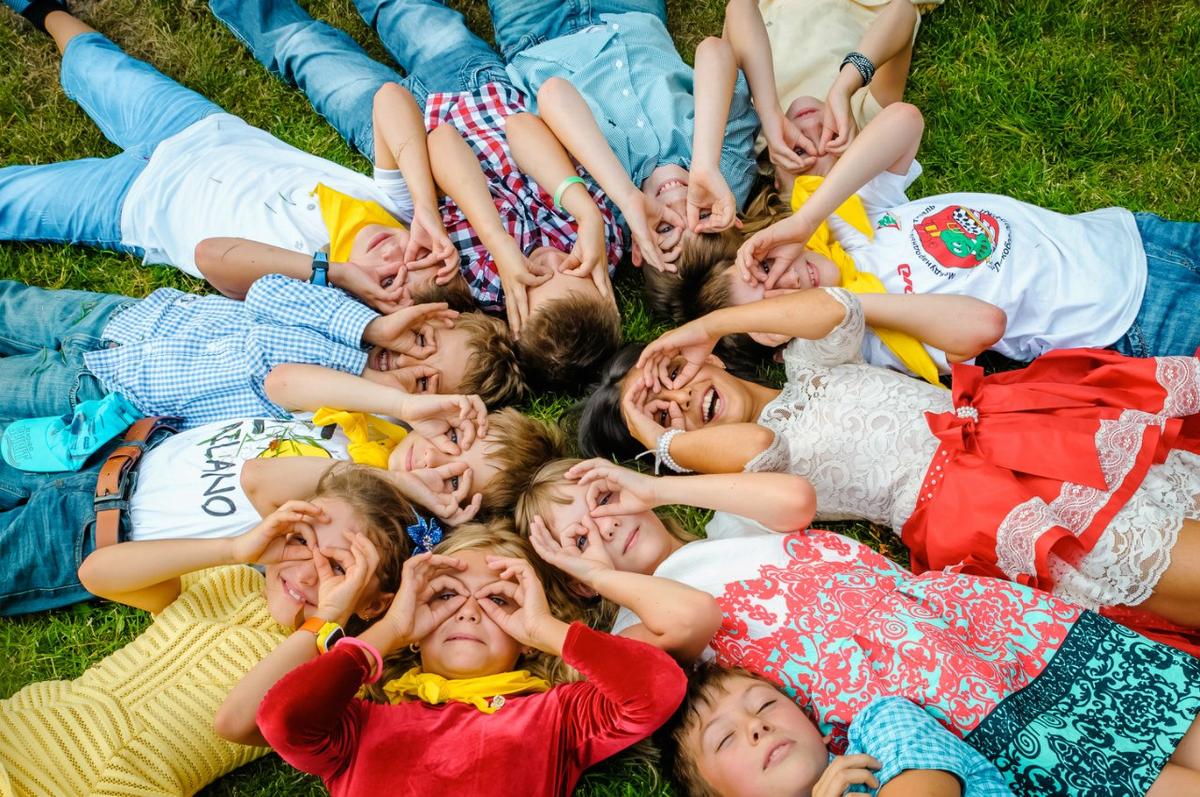 Уважаемые родители (законные представители)! Проведите с детьми беседы о правилах поведения в каникулярное время! Будьте особенно бдительны, контролируйте перемещение своих детей, ежедневно напоминайте им об опасностях, которые их могут подстерегать.Правила поведения в местах массового отдыха. в местах массового отдыха распитие спиртных напитков, выражение нецензурными словами, курение запрещено. Соблюдайте вежливость с ровесникам и взрослыми. Не вступайте в конфликтные ситуации;  отправляясь в кинотеатр, на стадион, не берите с собой объемных сумок, портфелей, они могут помешать вам в толпе. Ваша одежда должна быть удобной и недорогой;  приходите заранее, чтобы избежать толпы при входе;  заняв место, сразу оцените возможность добраться до выхода. Подумайте, сможете ли Вы сделать это в темноте;  если в зале начались беспорядки, уйдите, не дожидаясь окончания концерта. Контроль массовых беспорядков - дело неподдающееся прогнозу, не кричите, не конфликтуйте;  если вы оказались в толпе, ни в коем случае не давайте сбить себя с ног, не позволяйте себе споткнуться - подняться вы уже не сможете;  старайтесь держаться в середине людского потока, не ищите защиты у стен и ограждений - вас могут сильно прижать и покалечить;  не предпринимайте активных действий, держите руки согнутыми в локтях, оберегая грудную клетку от сдавливания, пусть толпа сама несет Вас;  если вы упали, сгруппируйтесь, защищая голову руками. О мерах предосторожности на воде: Чтобы избежать несчастного случая, надо знать и соблюдать меры предосторожности на воде:  не употреблять спиртные напитки во время купания и не жевать жвачку во время нахождения в воде;  для купания лучше выбирать места, где чистая вода, ровное песчаное дно, небольшая глубина, нет сильного течения и водоворотов, нет проезжающего по воде моторного транспорта;  начинать купаться следует при температуре воздуха + 20-25°, воды + 17-19°С. Входить в воду надо осторожно, на неглубоком месте остановиться и окунуться с головой;  в воде можно находиться 10-15 минут. Ни в коем случае не доводить себя до озноба, это вредно для здоровья. От переохлаждения в воде появляются опасные для жизни судороги, сводит руки и ноги. В таком случае нужно плыть на спине. Если растеряться и перестать плыть, то можно утонуть. Часто вода попадает в дыхательное горло и мешает дышать. Чтобы избавиться от нее, нужно немедленно остановиться, поднять голову как можно выше над водой и сильно откашляться;  плавая при волнении поверхности воды, нужно внимательно следить за тем, чтобы вдох происходил в промежутках между волнами. Плавая против волн, следует спокойно подниматься на крутую волну и скатываться с нее. Не заходить в воду при сильных волнах. Попав в сильное течение, не надо плыть против него, иначе можно легко выбиться из сил. Лучше плыть по течению, постепенно приближаясь к берегу;  не ходить к водоему одному. Сидя на берегу закрывать голову от перегрева и солнечных ударов;  никогда не следует подплывать к водоворотам - это самая большая опасность на воде. Она затягивает купающегося на большую глубину и с такой силой, что даже опытный пловец не всегда в состоянии выплыть. Попав в водоворот, наберите побольше воздуха в легкие, погрузитесь в воду и сделайте сильный рывок в сторону по течению, всплывайте на поверхность. Запутавшись в водорослях, не делайте резких движений и рывков, иначе петли растений еще туже затянуться. Лучше лечь на спину и постараться мягкими, спокойными движениями выплыть в ту сторону, откуда приплыли. Если и это не поможет, то нужно, подтянув ноги, осторожно освободиться от растений руками;  опасно подплывать к идущим пароходам, катерам, вблизи которых возникают различные водовороты, волны и течения;  еще более опасно нырять в местах неизвестной глубины, так как можно удариться головой о песок, глину, сломать себе шейные позвонки, потерять сознание и погибнуть. Не менее опасно прыгать головой в воду с плотов, пристани и других плавучих сооружений. Под водой могут быть сваи, рельсы, камни и осколки стекла. Нырять можно лишь там, где имеется для этого достаточная глубина, прозрачная вода, ровное дно;  важным условием безопасности является соблюдение правил при катании на лодке. Нельзя выходить на озеро, реку на неисправной и полностью не оборудованной лодке, садиться на ее борта, пересаживаться с одного места на другое, а также переходить с одной лодки на другую, вставать во время движения. Если не умеете плавать, необходимо иметь спасательные средства. Необходимо помнить, что соблюдение мер предосторожности - главное условие безопасности на воде. При посещении леса необходимо соблюдать следующие правила:  не ходить в лес одному; пользоваться компасом, не ходить в дождливую или пасмурную погоду; надевать резиновую обувь, брюки или спортивные штаны, заправив их в сапоги, от укусов змей и насекомых;  надевать головной убор, закрывать шею и руки, от попадания клещей;  пробираться через кусты и заросли осторожно, плавно раздвигая ветки и плавно опуская их;  не курить и не разжигать костры, во избежание пожара, и не мусорить, пустые бутылки и осколки могут привести к возникновению пожара. Помните, что лесные пожары являются чрезвычайно опасными. Причинами их возгорания становятся: неосторожное обращение с огнем, нарушение правил пожарной безопасности, самовозгорание сухой растительности и торфа, а также разряд атмосферного электричества. Лесные пожары воздействуют на людей своим сильным психологическим эффектом. Известно, что паника среди людей служит причиной значительного числа жертв. Зная правила человек, застигнутый этим бедствием, в любой обстановке сможет не только выстоять, но и оказать помощь при спасении других людей. При лесном пожаре надо опасаться высокой температуры, задымленности, падения подгоревших деревьев и провалов в прогоревшем грунте.                         Желаем Вам приятного и безопасного летнего отдыха!!!ПРОФИЛАКТИКАБешенство.      В современных условиях практически во всех регионах Российской Федерации отмечается активизация природных очагов бешенства животных. Наиболее высокие показатели отмечены в 10 административных территориях, в том¸числе в городах и районах, где в 2019 году зарегистрированы случаи заболевания бешенством среди животных, из них 7 территорий значительно превышают среднеобластной показатель в том, числе и наш Кинель-Черкасский район (в 1,9 раза). Последнее десятилетие характеризуется значительным распространением бешенства среди диких и домашних животных, причем уровень заболеваемости имеет тенденцию к росту.Бешенство - острое, вирусное инфекционное заболевание, общее для человека и животных, является неизлечимой болезнью, всегда заканчивается смертью.Возбудителем бешенства является вирус, поражающий мозг человека, который содержится в слюне больного животного.Заражение человека происходит через укусы,  повреждения (раны, ссадины) на коже, реже на слизистых оболочках, ослюнение больными животными, а также при контакте с предметами, загрязненными инфицированной слюной. Особенно опасны укусы в голову, лицо, кисти рук. От человека к человеку вирус не передается.Из домашних животных источником заражения людей чаще всего становятся кошки, собаки. Из диких – лисицы, волки, енотовидные собаки и различные грызуны.Собаки становятся заразными для человека в конце инкубационного периода. Наибольшая заболеваемость бешенством наблюдается в весенне-летние месяцы, что обусловлено интенсивными контактами с бродячими собаками.Бешенство у собак.Инкубационный период длится 3-6 (иногда до 10) недель.Начало болезни характеризуется резким изменением поведения собаки:  животное становится беспокойным, грызет несъедобные предметы, от обычной пищи отказывается. Это период предвестников. Продолжается он несколько дней.  Далее развивается буйный период, во время которого собаки бесцельно бегают, бросаются на людей, животных, лай у них сиплый, воющий. В это время у собаки изо рта течет слюна, глотание затруднено, собака не пьет. Через несколько дней появляются параличи нижней челюсти, задних ног, язык свисает изо рта, слюна тянется струйкой, хвост висит. Возникают общие судороги, паралич туловища. Через 10 дней от начала болезни животное умирает.Как проявляется бешенство у человека.Инкубационный период инфекции у человека длится от 12 до 100 дней, крайне редко до 1 года. Длительность инкубационного периода зависит от возраста укушенного, реактивности организма, от состояния нервной системы (переутомление, пониженное питание), от локализации укуса, количества вируса, попавшего в организм.Болезнь делится на 3 стадии:ПредвестниковВозбужденияПаралитическаяСтадия предвестников:Длительность этой стадии от 2 до 3 дней, иногда до 7 дней.  Рубец в области укуса краснеет, вокруг него появляется отек. На месте укуса появляются неприятные ощущения, жжение. Одновременно человек испытывает немотивированное чувство тревоги и страха, тоски. Черты характера и поведение изменяются, возникает головная боль, угнетение настроения, апатия, больной впадает в глубокую депрессию. Нарушается сон: сопровождается кошмарными сновидениями, наступает бессонница. Температура тела может повышаться до субфебрильной.Стадия возбуждения:Стадия возбуждения характеризуется повышенной возбудимостью и развитием приступов болезни.Человек начинает бояться воды, свежего воздуха, звуков, света.  Появляются приступы ярости. Сначала при попытке пить, а потом от вида воды, журчания ее, даже при упоминании о ней возникает приступ судорог, который начинается с беспокойства, страха, подвижного возбуждения с болезненными спазмами мышц глотки и гортани, расстройств дыхания. Лицо больного выражает ужас и страдание, взгляд устремлен в одну точку. Больные беспокойны, мечутся, просят о помощи. Приступы длятся несколько секунд. Повторяются друг за другом. Появляются от незначительного раздражения, от дуновения воздуха, вызванного даже открыванием дверей, от яркого света, громкого разговора, прикосновения к коже, от кашля. С учащением приступов усугубляются психические расстройства, больной обнаруживает бешеную силу, ломает мебель, рвет одежду, кричит, бросается на людей.Между приступами сознание восстанавливается, больной становится болтливым.Через 1-2 дня появляется мучительное слюнотечение. Больной не в состоянии проглотить слюну, которая постоянно вытекает изо рта. В результате обезвоживания организма и нарушения обмена веществ катастрофически снижается масса тела, лицо приобретает угловатые черты. Продолжительность стадии возбуждения 2-3 дня, редко до 6 дней.Паралитическая стадия:Последняя стадия болезни. Характеризуется психическим успокоением. Прекращаются приступы возбуждения, фобии, больной лежит неподвижно. Лицо, тело и руки покрыты каплями пота, продолжается слюнотечение. Дыхание более свободное. У больного и его близких появляется надежда на выздоровление. Такое состояние длится 1-3 дня. Однако, здоровье продолжает ухудшаться. Эта стадия длится 18-20 часов. Смерть наступает внезапно, без агонии от паралича сердца или дыхания.Однако есть способ предотвратить болезнь. Это вакцинация против бешенства. Не позднее 14 дня от момента укуса.Первым, что необходимо сделать при укусе – это промыть рану с мылом. Мыть нужно интенсивно в течение 10 минут. Глубокие раны необходимо промывать струей мыльной воды, можно при помощи шприца. Прижигать рану ничем не нужно. Затем нужно обратиться в ближайший травматологический пункт. Чем быстрее вы обратились за помощью к врачу – тем больше шансов на успешную иммунопрофилактику.«40 уколов в живот» давно уже не делают, вам введут вакцину в плечо и отпустят домой. И так 5 или 6 раз. На время вакцинации и спустя 6 месяцев после нее необходимо воздержаться от употребления спиртных напитков. Во время прививок необходимо тщательно следить за состоянием здоровья, не переохлаждаться и не перегреваться. При любых жалобах на ухудшение состояния здоровья необходимо обратиться к врачу.Противопоказаний к проведению вакцинации нет.Чтобы избежать неприятностей владельцы животных должны соблюдать правила содержания животных:Животные должны быть зарегистрированы в ветеринарной станции и ежегодно прививаться против бешенства. Прививки проводятся бесплатноПри любом заболевании животного обращайтесь в ветеринарную станциюЕсли ваше животное укусило человека – доставьте собаку в ветеринарную станцию для осмотраВ случае подозрения на бешенство необходимо задержать животное, вызвать сотрудника ветеринарной станции по болезням животных. В помещение где находится подозрительное животное других животных не пускатьЛица, которые постоянно подвергаются опасности заражения (лабораторный персонал, работающий с вирусом бешенства, собаководы и т.д.), должны быть профилактически иммунизированыОт укусов животными чаще всего страдают дети, которым необходимо избегать ненужных контактов с животнымиВо время летнего отдыха на природе необходимо принимать особые меры предосторожности при контакте с дикими животными, в том числе грызунами.Прогноз бешенства всегда неблагоприятный.Эта болезнь всегда приводит к смерти.Большинство заболевших становятся жертвами собственной беспечности: считают, что укус животного – пустяк и за помощью не обращаются.Прививки против бешенства проводятся бесплатно, независимо от наличия полиса обязательного медицинского страхования.Не рискуйте здоровьем своих родных и близких.

Вакцинируйте вашего домашнего питомца от бешенства. В предупреждении бешенства важно не допускать заболевания собак и кошек.   Соучредители газеты «Черновские вести»: Администрация сельского поселения Черновка муниципального района Кинель-Черкасский Самарской области, Собрание представителей сельского поселения Черновка муниципального района Кинель-Черкасский Самарской области.Издатель Администрация сельского поселения Черновка муниципального района Кинель-Черкасский Самарской области.Адрес редакции: Самарская обл., Кинель-Черкасский р-н, с. Черновка, ул. Школьная, 30. тел. 2-66-43 Email:adm.s.p.chernowka@yandex.ruГазета выпускается не реже одного раза в месяц. Газета распространяется бесплатно.Тираж  50 экз.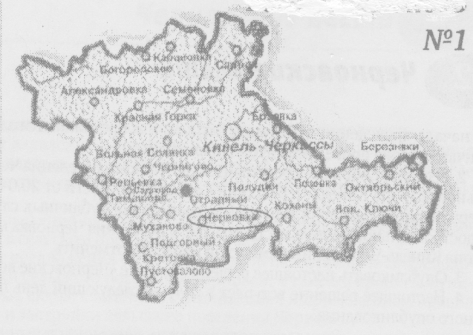 Газета Администрации сельского поселения Черновкамуниципального района Кинель-Черкасский  Самарской области№ 2911 июня 2019 года